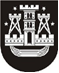 KLAIPĖDOS MIESTO SAVIVALDYBĖS TARYBASPRENDIMASDĖL VALSTYBINĖS ŽEMĖS SKLYPO ŠERMUKŠNIŲ G. 11, KLAIPĖDOJE, PERDAVIMO NEATLYGINTINAI NAUDOTIS2019 m. rugsėjo 26 d. Nr. T2-283KlaipėdaVadovaudamasi Lietuvos Respublikos vietos savivaldos įstatymo 16 straipsnio 2 dalies 27 punktu, Lietuvos Respublikos žemės įstatymo 8 straipsnio 3 dalies 1 punktu ir atsižvelgdama į biudžetinės įstaigos Klaipėdos vaikų laisvalaikio centro 2019-09-05 prašymą, Klaipėdos miesto savivaldybės taryba nusprendžia:Perduoti biudžetinei įstaigai Klaipėdos vaikų laisvalaikio centrui, juridinio asmens kodas 302430402, buveinės adresas: Molo g. 60-1, Klaipėda, 0,0910 ha valstybinės žemės sklypą Klaipėdoje, Šermukšnių 11, unikalus Nr. 4400-4831-8212, kadastro Nr. 2101/0005:513, neatlygintinai naudotis šešiasdešimt dvejų metų laikotarpiui savivaldybių savarankiškajai funkcijai – ikimokykliniam ugdymui, vaikų ir suaugusiųjų neformaliojo švietimo organizavimui, vaikų ir jaunimo užimtumo organizavimui – vykdyti (vaikų laisvalaikio centro veiklai organizuoti).Savivaldybės meras Vytautas Grubliauskas